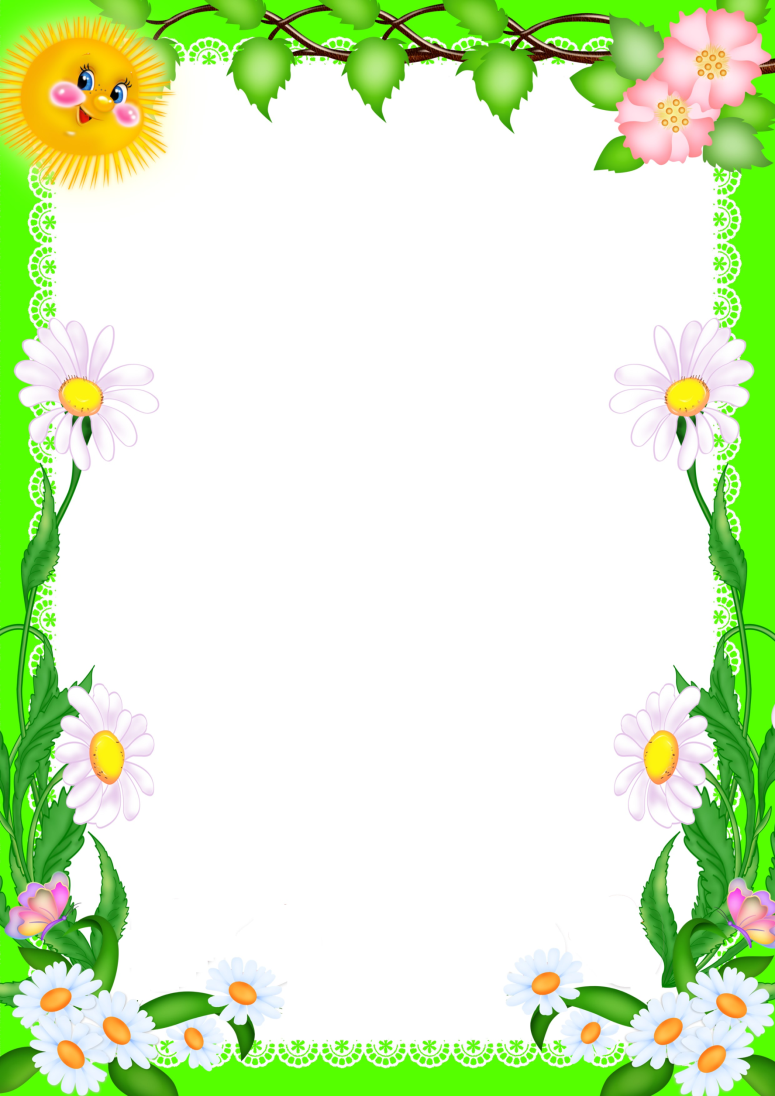                                                                                Составила:                                                                               Санюкина Елена Сергеевна                  «Матушка- весна»Двое детей зелеными ветками или гирляндой образуют ворота. Все дети говорят:   Идет матушка-весна,
Отворяйте ворота.
Первый март пришел,
Всех детей провел;
А за ним и апрель
Отворил окно и дверь;
А уж как пришел май -
Сколько хочешь гуляй!Весна ведет за собой цепочкой всех детей в ворота и заводит в круг.«Горелки с платочками»Игроки стоят парами друг за другом. Впереди водящий, он держит в руке над головой платочек.
Все хором:
Гори, гори ясно,
Чтобы не погасло.
Глянь на небо,
Птички летят,
Колокольчики звенят!
        Дети последней пары бегут вдоль колонны (один справа, другой слева). Тот, кто добежит до водящего первым, берет у него платочек и встает с ним впереди колонны, а опоздавший “горит”, т. е. водит.«Игровая»Дети встают в круг, берутся за руки. В центре находится ведущий. Играющие ходят по кругу и говорят нараспев слова: У дядюшки Трифона Было семеро детей, Семеро сыновей: Они не пили, не ели, Друг на друга смотрели. Разом делали, как я! При последних словах все начинают повторять его жесты. Тот, кто повторил движения лучше всех, становится ведущим. Правила игры. При повторении игры дети, стоящие в кругу, идут в противоположную сторону. «Молчанка»Перед началом игры все играющие поют песенку: Первенчики, червенчики, Летали голубенчики По свежей росе, По чужой полосе, Там чашки, орешки, Медок, сахарок - Молчок! Как скажут последнее слово, все должны замолчать. Ведущий старается рассмешить играющих движениями, смешными словами и потешками, шуточными стихотворениями. Если кто-то засмеётся или скажет слово, он отдаёт ведущему фант. В конце игры дети свои фанты выкупают: по желанию играющих поют песенки, читают стихи, танцуют, выполняют различные движения. Разыгрывать фант можно и сразу, как проштрафился. Правила игры. Ведущему не разрешается дотрагиваться руками до играющих. Фанты у всех играющих должны быть разные. «Кто дальше бросит?»Играющие выстраиваются в две шеренги по обе стороны площадки. В центре площадки находится флажок на расстоянии не менее 8 -  от каждой команды. По сигналу игроки каждой шеренги бросают мешочки вдаль, стараясь добросить до флажка. То же делают игроки второй шеренги. Из каждой шеренги выявляется лучший метатель, а также шеренга-победительница, в чьей команде большее число участников добросят мешочки до флажка. Правила игры. Бросать все должны по сигналу. Счет ведут ведущие команд. Сосед, подними руку. Играющие, стоя или сидя (в зависимости от уговора), образуют круг. По жребию выбирают водящего, который встает внутри круга. Он спокойно ходит по кругу, затем останавливается напротив одного из игроков и громко произносит: "Руки!" тот игрок, к кому обратился водящий, продолжает сидеть (стоять), не меняя положения. А оба его соседа должны поднять вверх одну руку: сосед справа - левую, сосед слева - правую, т.е. ту руку, находится ближе к игроку, стоящему (сидящему) между ними. Если кто-то из ребят ошибся, т.е. поднял не ту руку или вообще забыл ее поднять, то он меняется с водящим ролями. Играют установленное время. Выигрывает тот ребенок, кто ни разу не был водящим. Правила игры. Игрок считается проигравшим даже тогда, когда он только пытался поднять не ту руку. Водящий должен останавливаться точно напротив игрока, к которому он обращается. В противном случае его команда не   выполняется«Гуси»Для игры нужен рисунок на асфальте, где изображаются гусиный дом, извилистая тропинка, пруд. Все дети - гуси. Один из них - вожак. Он поведет гусей из дома на пруд. Все движения, которые делает гусь-вожак, повторяют гуси. Гуси идут друг за другом, на цыпочках, поджимают то одну, то другую ногу, машут крыльями, поворачивают голову в разные стороны. Но при этом никто не должен сойти с тропинки, оступиться. Все повторяют за вожаком: "Га-га-га!" Когда вожак скажет: "И скорей бегом на пруд!", гуси на перегонки бегут к пруду. Друг за дружкою гуськом Ходят гуси бережком. Впереди идёт вожак, Он шагает важно так - Га-га-га! Гуси все за вожаком Вперевалочку, шажком. Шаг шагнут, другой шагнут, Низко головы нагнут. Га-га-га! Гуси крыльями взмахнут, И скорей бегом на пруд! «Лягушки»На земле или на асфальте начертить небольшой квадратик - дом. Вокруг дома - четыре листика вперемежку с четырьмя кочками - пруд. Играть могут двое, четверо, шестеро ребят. Один из играющих - Лягушка-квакушка, остальные - лягушата. Лягушка-квакушка учит лягушат прыгать, она стоит справа от пруда, а лягушата - слева. Каждый лягушонок становится на квадратик - дом и, внимательно слушая команды Лягушки-квакушки, прыгает, отталкиваясь обеими ногами и приземляясь тоже на обе ноги. Лягушка четко и громко командует, один лягушонок прыгает, а остальные следят за тем, правильно ли он это делает. Например, команда может быть такая: "Кочка!.. Листик!.. Листик!.. Дом!.. Листик!.. Кочка!.. Кочка!.." - или любая другая, где дом, листик и кочка чередуются так, как захочет Лягушка-квакушка. Если лягушонок прыгал высоко и не перепутал ни одной команды, он становится рядом с Лягушкой, а если ошибся - к лягушатам и должен будет после всех учиться прыгать снова. Весёлые, как девочки, Проворные, как мальчики, Зелёные, как листки, Прыгучие, как мячики - Весёлые, Проворные, Прыгучие подружки - Зелёные, Зелёные, Зелёные лягушки! Все квакают и квакают И слышно вдалеке: Ква-ква! Ква-ква! Бре-ке-ке! «Воробушки»Перед началом игры начертить на земле площадку, а на ней - дерево с домиками-гнездышками, окошко, дорожку, скамейку, аллейку. Гнездышек на дереве должно быть столько, сколько будет в игре детей. Кто-нибудь из них будет кошкой. Кошка стоит за площадкой в любом месте. Ребята поют песенку про воробушков и перелетают с дорожки на скамейку, со скамейки на аллейку и т. д., до тех пор, пока не произнесут: "И на дерево от кошки - Шур! - скрылась!" Кошка вбегает на площадку и старается схватить воробушка, пока он летит в гнездышко. Пойманный становится кошкой, а игра продолжается. Воробушки, бойтесь кошки - Не скачите по дорожке, Не сидите на скамейке, Не летайте по аллейке, Под окном не клюйте крошки: Попадёте рыжей кошке - Мур-мур-р-р! - в лапы. Стайка дружных воробьишек - Чик-чирик! Слетела с крыши, Посидела на скамейке, Полетала по аллейке, Поклевала быстро крошки И на дерево от кошки - Шмур-р-р! - скрылась. «Щенок»Чтобы поиграть в эту игру, надо выбрать площадку, на которой есть дерево, кустик, - такие предметы, за которыми можно прятаться. Посредине площадки нарисовать круг размером с автомобильное колесо. Положить в круг мяч-"ватрушку". Один из играющих - щенок, другой ребенок - хозяин щенка. Хозяин отворачивается, а щенок прячется. Щенок перебегает из одного укрытия к другому и время от времени подает голос: "Гав!" Когда хозяин найдет щенка, он быстро бежит в круг, где лежит мяч. Туда же бежит и щенок. Если щенок первый схватит "ватрушку", он убегает, а хозяин должен его поймать. Если же первым схватит "ватрушку" хозяин, щенок должен "служить": хозяин подбрасывает вверх мяч, а щенок, не выходя из круга, ловит его. Если мяч пойман, щенок старается выскочить из круга, а хозяин должен поймать его - тогда они вместе "идут домой". А если щенок убежит, играющие меняются ролями. Ну, как я мог? Ну, как я мог? Я так щенка обидел! Пропал щенок, Пропал щенок, Никто его не видел. А он хотел, А он хотел, Попробовать ватрушку... Вернись щенок, Вернись щенок, Коричневые ушки. «Горелки»Играющие становятся в две колонны (парами, впереди - водящий). Все хором произносят: Гори, гори ясно, Чтобы не погасло. Глянь на небо - Птички летят. Колокольчики звенят! Раз, два, три - беги. С последним словом дети, стоящие в последней паре, отпускают руки и бегут в начало колонны: один - слева, другой - справа. Водящий пытается поймать одного из них, прежде чем дети успевают встретиться и взяться за руки. Если водящему удается это сделать, то одного из детей он берет за руку и встает с ним в пару. «Мороз-Красный нос»На противоположных сторонах площадки обозначают два дома, в одном из них располагаются играющие. Посередине площадки встает водящий - Мороз-Красный нос. Он говорит: Я Мороз-Красный нос. Кто из вас решится В путь-дороженьку пуститься? Играющие отвечают: Не боимся мы угроз И не страшен нам мороз. После этого дети перебегают через площадку в другой дом. Мороз догоняет их и старается заморозить (коснуться рукой). Замороженные останавливаются на том месте, где их настиг Мороз, и стоят до окончания перебежки. После нескольких перебежек выбирают другого водящего.  «Лягушки в болоте»С двух сторон очерчивают берега, в середине - болото. На одном из берегов находится журавль (за чертой).. лягушки располагаются на кочках (кружки на расстоянии ) и говорят: Вот с намокнувшей гнилушкиВ воду прыгают лягушки. Стали квакать из воды: Ква-ке-ке, ква-ке-ке Будет дождик на реке. С окончанием слов лягушки прыгают с кочки в болото. Журавль ловит тех лягушек, которые находятся на кочке. Пойманная лягушка идет в гнездо журавля. После того, как журавль поймает несколько лягушек, выбирают нового журавля из тех, кто ни разу не был пойман. Игра возобновляется.«Лиса и куры»Дети изображают кур. Один из играющих - петух, другой - лиса. Куры ходят по площадке, ищут корм. Лиса внимательно следит за ними. По указанию педагога (незаметно для всех) выходит лиса и тихонько подкрадывается к курам. Петух громко кричит: "КУ-КА-РЕ-КУ!" Куры убегают, взлетают на насест (бревно, скамейку). Петух должен убежать последним. Лиса ловит тех кур, которые не успели быстро подняться на насест и удержаться на нём. После двух-трёх кратного проведения игры выбирают других детей на роль петуха и лисы.                                                    «Лошадки»Играющие разбегаются по всей площадке и на сигнал воспитателя "Лошадки" бегут, высоко поднимая колени. На сигнал "Кучер" - обычная ходьба. Ходьба и бег чередуются. Воспитатель может повторить один и тот же сигнал подряд.                              «Воробушки и кот»Дети-воробушки прячутся в свои гнёздышки (за линию, в кружки, нарисованные на земле) на одной стороне площадки. На другой стороне площадки греется на солнышке кот. Как только кот задремлет, воробушки вылетают на дорогу, перелетают с места на место, ищут крошки, зёрнышки (дети приседают, стучат пальцами по коленям, как будто клюют). Но вот просыпается кот, мяукает и бежит за воробушками, которые улетают в свои гнёзда.«Курочка-хохлатка»Воспитатель изображает курицу, дети - цыплят. Один ребёнок сидит на скамейке, вдали от остальных детей. Это кошка дремлет на солнышке. Курица-мама выходит с цыплятами гулять. Воспитатель говорит: Вышла курочка-хохлатка, С нею жёлтые цыплятки. Квохчет курочка: "Ко-ко, Не ходите далеко". Приближаясь к кошке, он говорит:На скамейке у дорожки Улеглась и дремлет кошка... Кошка глазки открывает И цыпляток догоняет. Кошка открывает глаза, мяукает и бежит за цыплятами, которые вместе с курицей убегают.                       «Дай ладошечку» (на мотив русской народной песни «Я на горку шла»)Народная игра установление тактильного восприятия и коммуникативных отношений ребёнка и взрослого:«Идёт коза рогатая»Народная игра для развития психоэмоциональной сферы ребенкаНаклоняетесь над ребенком, улыбаетесь, ловите его взгляд и приговариваете:	
Идёт коза рогатая, 
Идёт коза бодатая, 
Ножками топ-топ, 
Глазками хлоп-хлоп: 
"Кто каши не ест, 
Молока не пьёт, 
Того забодаю, забодаю, забодаю".«Ладушки-ладушки»Возьмите ребенка на руки и, хлопая его ладошками, приговаривайте:Ладушки-ладушки! 
Где были? - У бабушки.Что ели? - Кашку.Пили простоквашку.Кашку поели,простоквашку попили –Шу-у-у... Полетели!На головку сели.                              «Мальчик с пальчик»Пальчиковая игра: «Дарики - комарики»
Для изображения комариков руки складываются щепотью и описывают круги, при этом издается неизменно вызывающий восторг звук «В-з-з-з-з-з!», а потом поясняется, что комарики «вились-кружились – в щечки (или куда-нибудь еще) вцепились – кусь-кусь-кусь-кусь!» Легкое пощипывание названной части тела при словах «кусь-кусь» тоже нравится большинству детей и смешит их.Дарики, дарики,
Ай да комарики!
Вились, вились,
Вились, вились,
В носик вцепились!
В ушко вцепились!
В волоски вцепились!
В коленки вцепились!
-Закусали нас комарики. Давайте их прогоним:
-Кыш-кыш-кыш!                       «Сидит белка на тележке» Пальчиковая игра:Взрослый и ребенок при помощи левой руки загибают по очереди пальцы правой руки, начиная с большого пальца.Сидит белка на тележке, 
Продает она орешки: 
Лисичке-сестричке, 
Воробью, синичке, 
Мишке толстопятому, 
Заиньке усатому.                                   Солнышко и дождикДети идут по кругу и проговаривают: Смотрит солнышко в окошко, 		         Идут по кругуСветит в нашу комнатку. Мы захлопаем в ладоши, 			Хлопают в ладошиОчень рады солнышку. Топ-топ-топ-топ!              Ритмично притоптывают на месте Топ-топ-топ-топ! Хлоп-хлоп-хлоп-хлоп! 		     Ритмично хлопают в ладоши Хлоп-хлоп-хлоп-хлоп!                              На сигнал дети бегут кДождь идет, скорей домой 	            воспитателю под зонтик. Дождь прошел. Солнышко светит.             Игра повторяется.Аленький цветочек.Игра продолжается до тех пор, пока не повернется последний ребенок.Дальше дети идут спиной в круг и говорят так:                                             ПодаркиВзявшись за руки, дети образуют кругу, один ребенок вцентре. Играющие идут по кругу и говорят: Принесли мы всем подарки. Кто захочет, тот возьмет – Вот вам кукла с лентой яркой, Конь, волчок и самолетС окончание слов останавливаются, стоящий в кругу называет, какой из перечисленных подарков он хочет получить. Если назовет коня, дети скачут, если куклу – пляшут, если волчок – кружатся. Стоящий в кругу выбирает нового ведущего. Игра повторяется.ЖаворонокВ небе жаворонок пел,Колокольчиком звенел.Порезвился в вышине,Спрятал песенку в траве:Тот, кто песенку найдет,Будет весел целый год!А.БересневПо считалке выбирается «жаворонок». Он выходит в середину круга, который образуют дети. В руках у него колокольчик. С началом стихотворения жаворонок бегает по кругу. С концом стихотворения дети закрывают глаза. Жаворонок бежит за кругом, позванивая колокольчиком, затем дает его в руки кого-либо из детей.По сигналу ведущего дети открывают глаза. Жаворонок называет имя того, кто будет искать колокольчик. Названный ребенок по звону узнает, у кого спрятан колокольчик. Когда дети освоят игру, ее можно усложнить. Жаворонок прячет 2 или 3 колокольчика. Искать их предлагается одному ребенку. Игра повторяется с другими участниками.«Как на нашем на лугу»Как на нашем на лугуПляшет Олечка в кругу,А мы песенку поеми в ладоши громко бьем.Оля, Оля веселей!Своих ножек не жалейПоклониться не забудь,выбирай кого-нибудь.Как на нашем на лугуЗаплясали все в кругу.мы все пляшем и поеми в ладоши громко бьем.Дети стоят в кругу. В середине круга находиться ребенок,  про которого поется в песне. Ребенок пляшет так, как умеет.  После слов «поклониться не забудь» он кланяется  кому-нибудь,  и тот выходит  в круг. 1 куплет и припев повторяются несколько  раз, имена детей меняются. В заключении поется 2 куплет.  Пляшут все дети.«Бабушкин двор»  «Горошина»Дети стоят по кругу,  «петушок» в кругу.«Где был, Иванушка?»Иванушка стоит в центре круга. Дети спрашивают, Иванушка отвечает. - Где был, Иванушка?- На ярмарке.- Что купил, Иванушка?- Курочку.Курочка по сеничкам (Дети показывают, как курочка клюет)Зернышки клюет,Иванушка в горенкеПесенки поет.- Где был, Иванушка?- На ярмарке.- Что купил, Иванушка?- Уточку.Уточка по лужице (Дети показывают, как уточка плывет)Взад — вперед плывет.Иванушка в горенкеПесенки поет.- Где был, Иванушка?- На ярмарке.- Что купил, Иванушка?- Ослика.Ослик на лужайке (Дети показывают, как ослик щиплет травку)Травушку жует,Иванушка в горенкеПесенки поет.          (Выходит и заводит хоровод                          «Матрёшки»Хороводная играДай ладошечку, Моя крошечка,           Я поглажу тебя По ладошечке.Педагог гладит ребёнка по ладони.На ладошечку, Моя крошечка,Ты погладь же меня По ладошечке.          Педагог предлагает ребёнку погладить свою ладонь. Мальчик с пальчик, где ты был?        Большим пальцем одной руки покачивает  пальцы другой руки.С этим братцем в лес ходил,              Сгибает указательный палец к середине   ладони, оставляя его в этом положении.С этим братцем щи варил,                  С этим братцем кашу ел,                      С этим братцем песни пел,                  Песни пел да плясал,Родных братьев потешал!                   Сгибает средний палец. Сгибает безымянный. Сгибает мизинец. С припевочкой, движение «фонарики».Аленький цветочек, словно огонечек 		дети идут хороводным шагомРаз, Два, три – повернись, Алена тыназванный ребенок поворачивается спиной в кругАленький цветочек, словно огонечекРаз, два, три, четыре. пять - повернулись все опять!все дети поворачиваются лицом в кругЛады, лады, ладушки,  приехали мы к бабушке.
К нашей милой бабушке, 
Бабушке - Забавушке, ехали \3 раза\ ребятушки,милые \3 раза\ внучатушки.(Дети идут по кругу).У меня есть петушок, ярко-красный гребешок.
Красная бородка, важная походка.
Красная \3 раза\ бородка, важная \3 раза\ походка.(Дети идут, высоко поднимая ноги. Корпус держат прямо, голова поднята. Руки отведены назад. Во время движения дети активно "машут крыльями", поднимая и опуская руки).Есть козленок озорной, вот затряс он бородой.
Деток он пугает, рожками бодает.
Деток он \3 раза\ пугает,
рожками \3раза\ бодает.(Дети прыгают на месте, держа у затылка кулачки с поднятыми указательными пальцами, изображая рожки).Есть и кошка Мурка,  славная кошурка.
(Дети идут мягким "пружинным" шагом).
Ходит вслед за бабкой, моет морду лапкой.
Ходит \5 раз\ вслед за бабкой,
моет \5раз\ морду лапкой.(Дети показывают жестами, как умывается кошка).Цок, цок, цок, цок, цок цок
есть лошадка — серый бок.
Вихрем скачет по двору, приглашает всех в игру!
Вихрем скачет \3 раза\ по двору,
приглашает \3 раза\всех в игру!(Дети сгибают в локтях руки с "уздечкой", то, прижимая их к груди, то, вытягивая перед собой).Лады, лады, ладушки, вот сколько всех у бабушкиПо дороге Петя шел(петушок проходит около детей, высоко  поднимая колени, размахивая руками)Он горошину нашел,(Останавливается около ребенка – тот и становится горошиной)А горошина упалаПокатилась  и пропала(петушок кружится, горошина прячется за любого ребенка, присаживается на корточки)Ох, ох, ох, ох!Где - то  вырастет горох?(все дети медленно присаживаются, горошина встает , поднимая руки вверх – выросла)Ходим, ходим хороводом,
Перед всем честным народом.
Сели,				присаживаемся
Встали,		
Себя показали. встаемПопрыгали,Потопали				
В ладошки мы похлопали.		прыгаем	топаем хлопаем.